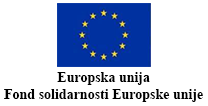 Operacija financirana iz bespovratnih sredstava Fonda solidarnosti Europske unijeFond solidarnosti Europske unije (FSEU) osnovan je kako bi se njime odgovorilo na prirodne katastrofe velikih razmjera i izrazila europska solidarnost s regijama unutar Europe pogođenim katastrofama. Fond je nastao kao reakcija na velike poplave u središnjoj Europi u ljeto 2002. godine i od tada se koristi za pokrivanje niza različitih prirodnih katastrofa.S ciljem pružanja  privremenog smještaja potrebitog stanovništva na području Grada Zagreba, Krapinsko – zagorske županije, Zagrebačke županije, Sisačko – moslavačke županije, Karlovačke županije, Varaždinske županije, Međimurske županije, Brodsko – posavske županije, Koprivničko – križevačke županije i Bjelovarsko – bilogorske županije nastalih kao posljedica serije potresa s epicentrom na području Sisačko – moslavačke županije počevši od 28. prosinca 2020. godine, Ministarstvo gospodarstva i održivog razvoja – Ravnateljstvo za robne zalihe izvršilo je prijavu, te su mu dodijeljena bespovratna sredstva iz Fonda solidarnosti Europske unije za Operaciju:REFERENTNA OZNAKA OPERACIJE: FSEU.MPGI.03/12NAZIV OPERACIJE: Privremeno zbrinjavanje stanovništva pogođenog katastrofalnim potresom i nabava robe i materijala za potrebe provedbe operativnih zadaća na području Sisačko – moslavačke županijeKORISNIK: Ministarstvo gospodarstva i održivog razvoja – Ravnateljstvo za robne zaliheRAZDOBLJE PROVEDBE OPERACIJE: 28. prosinca 2020. – 30. lipnja 2023.UKUPNA VRIJEDNOST OPERACIJE: 58.413.523,63 HRK odnosno 7.752.806,91 EUR (fiksni tečaj konverzije 7,53450)IZNOS DODIJELJENIH BESPOVRATNIH SREDSTAVA: 58.413.523,63 HRK odnosno 7.752.806,91 EUR (fiksni tečaj konverzije 7,53450)SVRHA OPERACIJE: Troškovi kupnje privremenih građevina (kontejnera, mobilnih kućica, pokretnih sanitarnih čvorova i sl.) za potrebe privremenog smještaja stanovnika. Troškovi stavljanja u funkciju privremene građevine za potrebe privremenog smještaja stanovnika i to prijevoz, montaža i demontaža, spajanje na infrastrukturu, opremanje i slično. Troškovi prehrane stanovništva kao i opremanje, uređenje i održavanje objekata za prehranu. Nabava osnovnih higijenskih proizvoda. Nabava roba i materijala za potrebe provedbe operativnih zadaća pripreme područja za kontejnerska naselja.